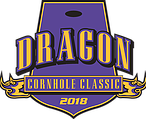 RULES OF PLAYDistance from front of board to front of board will be 27 feetNo stepping over the line/front of the board (honor system- lose a turn)Teammates will throw directly across from each otherA Coin flip will decide who throws first to start the game – rotating throwsTeam who scored more on previous turn starts the next inning – rotating throwsFirst team to 21 or over wins (have to win by 2)Bag in hole (3 points)  - Bag on board (1 point)If the bag touches the ground on throw – no points for that bagCancellation scoring      		Ex. (Team A gets 2 bags on, Team B gets 3 bags on = Team B gets 1 point)Pool play will determine who makes bracket roundEach team will play 3 pool play games. Team with best record advances.Tiebreaker:		Wins, Least points given up, head to head – in that order